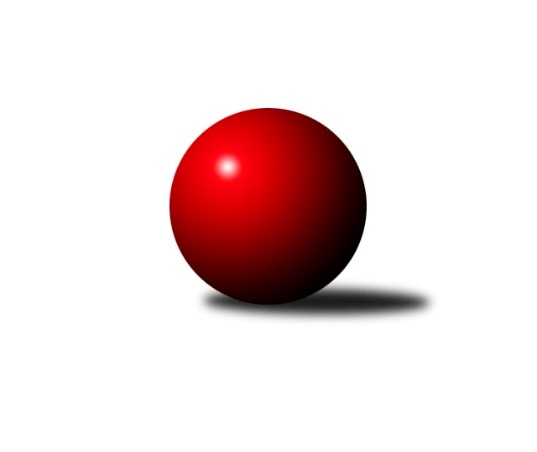 Č.15Ročník 2018/2019	10.2.2019Nejlepšího výkonu v tomto kole: 3284 dosáhlo družstvo: KK PSJ Jihlava BDivize jih 2018/2019Výsledky 15. kolaSouhrnný přehled výsledků:KK Lokomotiva Tábor	- TJ Sokol Chotoviny 	6:2	3227:3065	15.0:9.0	8.2.TJ Sokol Soběnov 	- TJ Slovan Jindřichův Hradec 	7:1	2460:2313	14.0:10.0	8.2.TJ Sokol Častrov 	- TJ Nová Včelnice 	6:2	2584:2500	15.0:9.0	8.2.TJ Sokol Nové Hrady 	- TJ Centropen Dačice D	3:5	3089:3120	11.0:13.0	8.2.KK PSJ Jihlava B	- TJ BOPO Třebíč	6:2	3284:3128	15.0:9.0	9.2.TJ Jiskra Nová Bystřice	- TJ Spartak Pelhřimov A		dohrávka		5.4.Tabulka družstev:	1.	TJ Centropen Dačice D	15	11	2	2	77.0 : 43.0 	204.5 : 155.5 	 3115	24	2.	TJ Sokol Soběnov	15	10	1	4	70.5 : 49.5 	176.0 : 184.0 	 2835	21	3.	KK PSJ Jihlava B	15	10	0	5	73.5 : 46.5 	206.5 : 153.5 	 3058	20	4.	TJ Sokol Chotoviny	15	9	1	5	70.0 : 50.0 	195.5 : 164.5 	 2897	19	5.	KK Lokomotiva Tábor	15	7	0	8	61.0 : 59.0 	181.5 : 178.5 	 2803	14	6.	TJ Sokol Častrov	15	7	0	8	53.0 : 67.0 	170.0 : 190.0 	 2852	14	7.	TJ Jiskra Nová Bystřice	14	6	0	8	54.5 : 57.5 	164.5 : 171.5 	 2861	12	8.	TJ Spartak Pelhřimov A	14	6	0	8	48.0 : 64.0 	167.5 : 168.5 	 2823	12	9.	TJ Slovan Jindřichův Hradec	15	6	0	9	55.0 : 65.0 	177.5 : 182.5 	 2705	12	10.	TJ Nová Včelnice	15	5	0	10	54.0 : 66.0 	176.0 : 184.0 	 2908	10	11.	TJ BOPO Třebíč	15	4	2	9	49.0 : 71.0 	162.5 : 197.5 	 2881	10	12.	TJ Sokol Nové Hrady	15	5	0	10	46.5 : 73.5 	154.0 : 206.0 	 2815	10Podrobné výsledky kola:	 KK Lokomotiva Tábor	3227	6:2	3065	TJ Sokol Chotoviny 	Bořivoj Jelínek	142 	 120 	 140 	127	529 	 2:2 	 539 	 128	150 	 129	132	Jan Bartoň	Pavel Kořínek	142 	 134 	 146 	126	548 	 3:1 	 520 	 139	117 	 127	137	Petr Křemen	Petr Klimek	113 	 128 	 117 	142	500 	 1:3 	 523 	 122	140 	 132	129	Zbyněk Hein	Vladimír Kučera	147 	 130 	 145 	132	554 	 4:0 	 457 	 104	122 	 123	108	David Bartoň	Zdeněk Zeman	132 	 141 	 144 	130	547 	 3:1 	 515 	 131	136 	 113	135	Libor Hrstka	Petr Bystřický	128 	 124 	 149 	148	549 	 2:2 	 511 	 130	133 	 126	122	Luboš Bervidarozhodčí: Zeman ZdeněkNejlepší výkon utkání: 554 - Vladimír Kučera	 TJ Sokol Soběnov 	2460	7:1	2313	TJ Slovan Jindřichův Hradec 	Bohuslav Šedivý	142 	 54 	 134 	78	408 	 1:3 	 433 	 141	67 	 146	79	Jan Cukr	Milan Šedivý st.	140 	 63 	 145 	62	410 	 2:2 	 393 	 146	42 	 147	58	Jiří Hána	Lucie Mušková	142 	 72 	 159 	34	407 	 2:2 	 398 	 152	50 	 124	72	Pavel Picka	Jaroslav Prommer	130 	 63 	 154 	80	427 	 3:1 	 368 	 137	44 	 143	44	Josef Holický	Jaroslava Kulhanová	128 	 71 	 156 	62	417 	 3:1 	 347 	 129	45 	 129	44	Jaroslav Opl	Markéta Šedivá	145 	 49 	 136 	61	391 	 3:1 	 374 	 141	36 	 145	52	Vladimír Štiplrozhodčí: Sysel JosefNejlepší výkon utkání: 433 - Jan Cukr	 TJ Sokol Častrov 	2584	6:2	2500	TJ Nová Včelnice 	Miroslav Němec	151 	 86 	 159 	62	458 	 2:2 	 434 	 134	69 	 163	68	neoprávněný start	Lukáš Čekal	143 	 70 	 147 	81	441 	 2:2 	 436 	 136	72 	 150	78	Kamil Pivko	Jaroslav Kolář	149 	 54 	 134 	72	409 	 2:2 	 419 	 145	69 	 143	62	Lukáš Lavička	David Němec	146 	 71 	 156 	61	434 	 4:0 	 392 	 139	63 	 136	54	Martin Tyšer	Michal Votruba	132 	 71 	 149 	45	397 	 2:2 	 403 	 135	53 	 145	70	Jiří Slovák	Petr Němec	137 	 68 	 151 	89	445 	 3:1 	 416 	 155	52 	 149	60	Tibor Pivkorozhodčí: Havlíček JiříNejlepší výkon utkání: 458 - Miroslav Němec	 TJ Sokol Nové Hrady 	3089	3:5	3120	TJ Centropen Dačice D	Stanislava Hladká	157 	 112 	 132 	123	524 	 2:2 	 504 	 128	130 	 118	128	Radek Beranovský	Michal Kanděra	142 	 132 	 146 	123	543 	 2:2 	 535 	 134	145 	 130	126	Michaela Kopečná	Tereza Kříhová	125 	 125 	 124 	140	514 	 2:2 	 521 	 132	118 	 135	136	Miroslav Kolář	Jiří Konárek	124 	 122 	 123 	138	507 	 1:3 	 516 	 130	117 	 126	143	Stanislav Dvořák	Jiří Jelínek	134 	 108 	 135 	118	495 	 2:2 	 542 	 129	145 	 125	143	Zdeněk Pospíchal	Milan Bedri	134 	 137 	 132 	103	506 	 2:2 	 502 	 130	120 	 134	118	Pavlína Markovározhodčí: Kříhová TerezaNejlepší výkon utkání: 543 - Michal Kanděra	 KK PSJ Jihlava B	3284	6:2	3128	TJ BOPO Třebíč	Jiří Partl	152 	 148 	 150 	143	593 	 3:1 	 553 	 135	134 	 139	145	Vladimír Dřevo	Vladimír Dvořák	121 	 139 	 121 	141	522 	 1:3 	 548 	 138	138 	 127	145	Miroslav Mátl	Ondřej Matula	119 	 134 	 126 	130	509 	 2:2 	 498 	 129	124 	 113	132	Filip Šupčík	Zdeněk Švehlík	124 	 140 	 147 	122	533 	 4:0 	 475 	 115	131 	 114	115	Pavel Šplíchal st.	Jiří Ouhel	138 	 140 	 165 	142	585 	 4:0 	 486 	 115	134 	 121	116	Pavel Šplíchal *1	Miroslav Pleskal	132 	 161 	 130 	119	542 	 1:3 	 568 	 149	143 	 132	144	Bohumil Drápelarozhodčí: vedoucí družstevstřídání: *1 od 91. hodu Marie JežkováNejlepší výkon utkání: 593 - Jiří PartlPořadí jednotlivců:	jméno hráče	družstvo	celkem	plné	dorážka	chyby	poměr kuž.	Maximum	1.	Petr Vojtíšek 	TJ Centropen Dačice D	577.42	381.3	196.1	2.1	7/9	(621)	2.	Zdeněk Pospíchal 	TJ Centropen Dačice D	561.68	371.1	190.6	3.1	8/9	(614)	3.	Lukáš Čekal 	TJ Sokol Častrov 	550.93	366.2	184.8	2.7	8/8	(587)	4.	Ondřej Matula 	KK PSJ Jihlava B	549.10	361.6	187.5	3.0	7/8	(600)	5.	Miloš Křížek 	TJ Centropen Dačice D	548.50	371.4	177.1	5.8	6/9	(576)	6.	Vladimír Kučera 	KK Lokomotiva Tábor	547.16	364.0	183.1	3.5	6/8	(602)	7.	Bohumil Drápela 	TJ BOPO Třebíč	546.22	364.2	182.0	3.9	9/9	(595)	8.	Tibor Pivko 	TJ Nová Včelnice 	545.06	360.9	184.2	3.7	9/9	(622)	9.	Zbyněk Hein 	TJ Sokol Chotoviny 	539.75	356.8	182.9	3.6	9/9	(596.4)	10.	Pavel Domin 	TJ Nová Včelnice 	538.42	364.0	174.4	4.7	6/9	(580.8)	11.	Martin Vrecko 	TJ Jiskra Nová Bystřice	537.00	358.9	178.1	5.0	7/8	(598)	12.	Jiří Partl 	KK PSJ Jihlava B	536.59	358.1	178.5	3.6	6/8	(609)	13.	Pavlína Marková 	TJ Centropen Dačice D	536.45	359.3	177.1	6.1	8/9	(561)	14.	Jiří Jelínek 	TJ Sokol Nové Hrady 	534.35	360.7	173.7	4.8	8/8	(616.8)	15.	Jaroslav Prommer 	TJ Sokol Soběnov 	534.10	356.5	177.6	4.6	7/8	(575)	16.	Jan Bartoň 	TJ Sokol Chotoviny 	534.02	357.9	176.1	5.0	9/9	(619.2)	17.	Petr Němec 	TJ Sokol Častrov 	531.85	358.6	173.2	4.9	7/8	(592)	18.	Vladimír Dřevo 	TJ BOPO Třebíč	529.95	363.5	166.4	6.0	8/9	(577)	19.	Libor Hrstka 	TJ Sokol Chotoviny 	528.01	358.8	169.2	6.0	9/9	(561.6)	20.	Miroslav Kolář 	TJ Centropen Dačice D	527.35	350.2	177.1	4.1	8/9	(590)	21.	Michaela Kopečná 	TJ Centropen Dačice D	526.70	357.6	169.1	5.8	7/9	(558)	22.	Miroslav Němec 	TJ Sokol Častrov 	525.28	359.9	165.4	5.5	8/8	(552)	23.	Jan Cukr 	TJ Slovan Jindřichův Hradec 	521.53	353.4	168.1	6.6	9/9	(559.2)	24.	Miroslav Mátl 	TJ BOPO Třebíč	520.89	359.4	161.4	4.2	9/9	(581)	25.	Jaroslav Kolář 	TJ Sokol Častrov 	520.83	358.9	161.9	7.3	8/8	(574)	26.	Zdeněk Zeman 	KK Lokomotiva Tábor	518.98	350.4	168.6	4.2	8/8	(571)	27.	Milan Šedivý  st.	TJ Sokol Soběnov 	517.90	348.3	169.6	5.5	6/8	(570)	28.	Tomáš Rysl 	TJ Spartak Pelhřimov A	517.12	345.4	171.8	4.4	8/8	(574)	29.	Jaroslav Běhoun 	TJ Jiskra Nová Bystřice	516.46	351.8	164.6	4.4	7/8	(562)	30.	Jan Janů 	TJ Spartak Pelhřimov A	516.17	356.1	160.1	7.3	8/8	(645)	31.	Jiří Konárek 	TJ Sokol Nové Hrady 	515.50	348.6	166.9	6.8	7/8	(586)	32.	Martin Tyšer 	TJ Nová Včelnice 	514.79	352.2	162.6	5.6	7/9	(577)	33.	Marek Chvátal 	TJ Jiskra Nová Bystřice	514.66	349.3	165.4	4.5	8/8	(570)	34.	Luboš Bervida 	TJ Sokol Chotoviny 	514.20	350.0	164.2	6.0	6/9	(554.4)	35.	Jan Fořter 	TJ Sokol Chotoviny 	514.10	346.5	167.6	6.0	6/9	(543)	36.	Martin Filakovský 	TJ Jiskra Nová Bystřice	514.00	346.6	167.4	5.8	8/8	(574)	37.	Pavel Šplíchal 	TJ BOPO Třebíč	513.38	347.0	166.4	4.7	8/9	(555.6)	38.	Kamil Pivko 	TJ Nová Včelnice 	513.18	358.8	154.4	9.0	9/9	(558)	39.	Bohuslav Šedivý 	TJ Sokol Soběnov 	512.23	352.3	159.9	7.4	7/8	(548)	40.	Ota Schindler 	TJ Spartak Pelhřimov A	512.18	357.7	154.5	6.1	7/8	(557)	41.	Stanislava Hladká 	TJ Sokol Nové Hrady 	511.94	350.5	161.4	6.5	7/8	(574)	42.	Petr Křemen 	TJ Sokol Chotoviny 	511.48	356.3	155.2	7.5	8/9	(576)	43.	Stanislav Dvořák 	TJ Centropen Dačice D	511.40	355.4	156.0	8.3	9/9	(552)	44.	Marcel Pouznar 	KK Lokomotiva Tábor	511.07	352.5	158.5	7.9	8/8	(552)	45.	Jiří Slovák 	TJ Nová Včelnice 	510.35	348.9	161.5	7.5	6/9	(554.4)	46.	Lucie Mušková 	TJ Sokol Soběnov 	509.61	351.5	158.1	6.6	7/8	(532.8)	47.	Pavel Kořínek 	KK Lokomotiva Tábor	509.53	342.8	166.8	7.3	7/8	(548)	48.	Kamil Šedivý 	TJ Sokol Soběnov 	509.01	348.5	160.5	6.9	6/8	(562.8)	49.	Tereza Kříhová 	TJ Sokol Nové Hrady 	507.05	344.4	162.7	5.2	7/8	(565)	50.	Zdeněk Švehlík 	KK PSJ Jihlava B	505.85	352.8	153.0	8.3	7/8	(570)	51.	Pavel Šplíchal  st.	TJ BOPO Třebíč	502.97	353.1	149.9	8.1	8/9	(545)	52.	Filip Šupčík 	TJ BOPO Třebíč	501.18	343.2	158.0	5.9	8/9	(573)	53.	Michal Kanděra 	TJ Sokol Nové Hrady 	500.68	349.6	151.1	7.1	8/8	(548)	54.	Pavel Picka 	TJ Slovan Jindřichův Hradec 	500.58	346.9	153.7	9.8	9/9	(548.4)	55.	Milan Bedri 	TJ Sokol Nové Hrady 	498.15	340.0	158.2	8.1	8/8	(539)	56.	Lukáš Lavička 	TJ Nová Včelnice 	496.33	350.1	146.3	11.1	6/9	(541.2)	57.	Vladimír Štipl 	TJ Slovan Jindřichův Hradec 	495.82	349.7	146.1	11.2	9/9	(577.2)	58.	David Bartoň 	TJ Sokol Chotoviny 	495.42	349.5	146.0	8.4	8/9	(540)	59.	Jan Baudyš 	TJ Jiskra Nová Bystřice	489.83	344.6	145.2	10.2	7/8	(544)	60.	Martin Pýcha 	TJ Jiskra Nová Bystřice	482.36	348.2	134.2	12.7	7/8	(537)	61.	Stanislav Neugebauer 	TJ Nová Včelnice 	481.33	341.8	139.5	12.3	7/9	(546)	62.	Jaroslav Opl 	TJ Slovan Jindřichův Hradec 	474.89	340.2	134.7	11.5	8/9	(565.2)	63.	Josef Holický 	TJ Slovan Jindřichův Hradec 	450.97	322.1	128.9	13.0	9/9	(532.8)		Jiří Ouhel 	KK PSJ Jihlava B	565.08	382.6	182.5	3.2	4/8	(586)		Jan Daniel 	TJ Spartak Pelhřimov A	557.00	366.0	191.0	3.5	2/8	(568)		Ludmila Čurdová 	TJ Sokol Soběnov 	556.80	370.8	186.0	2.4	1/8	(556.8)		Milan Gregorovič 	TJ BOPO Třebíč	555.00	364.0	191.0	5.0	1/9	(555)		Tomáš Dejmek 	KK PSJ Jihlava B	554.00	377.0	177.0	6.0	1/8	(554)		Jakub Čopák 	KK PSJ Jihlava B	545.90	360.8	185.1	1.8	3/8	(577)		Karel Slimáček 	KK PSJ Jihlava B	545.60	368.0	177.6	1.6	2/8	(547.2)		Josef Šedivý  ml.	TJ Sokol Soběnov 	543.00	352.0	191.0	7.0	1/8	(543)		Vladimír Dvořák 	KK PSJ Jihlava B	542.53	366.5	176.0	6.0	5/8	(568)		 		542.33	366.8	175.5	3.1	3/0	(579.6)		Petr Bína 	TJ Spartak Pelhřimov A	535.00	356.0	179.0	8.0	1/8	(535)		Milan Šedivý  ml.	TJ Sokol Soběnov 	534.00	361.0	173.0	4.0	1/8	(534)		Petr Bystřický 	KK Lokomotiva Tábor	533.67	347.0	186.7	2.9	2/8	(549)		Ondřej Novák 	KK Lokomotiva Tábor	529.00	352.5	176.5	3.0	2/8	(560)		Zdeněk Samec 	KK Lokomotiva Tábor	529.00	364.5	164.5	7.5	1/8	(533)		Jan Škrampal 	TJ Spartak Pelhřimov A	528.54	369.2	159.3	5.6	4/8	(582)		Martin Čopák 	KK PSJ Jihlava B	526.33	353.3	173.0	6.3	3/8	(555)		Jiří Macko 	KK PSJ Jihlava B	525.90	352.9	173.0	7.8	4/8	(568)		Josef Ferenčík 	TJ Sokol Soběnov 	524.90	367.2	157.7	7.1	2/8	(556.8)		Jan Vintr 	TJ Spartak Pelhřimov A	524.60	350.6	174.1	5.2	4/8	(546)		Radek Beranovský 	TJ Centropen Dačice D	522.27	351.2	171.1	3.9	3/9	(591)		Lucie Smrčková 	TJ Spartak Pelhřimov A	521.64	354.4	167.2	5.3	5/8	(556)		David Němec 	TJ Sokol Častrov 	521.33	350.4	170.9	7.5	3/8	(553)		Miroslav Pleskal 	KK PSJ Jihlava B	516.52	346.9	169.7	5.8	3/8	(549)		Petr Silmbrod 	TJ Sokol Nové Hrady 	516.00	369.6	146.4	9.6	1/8	(516)		Luboš Strnad 	KK PSJ Jihlava B	515.40	366.0	149.4	9.1	2/8	(526.8)		Martin Marek 	TJ Sokol Častrov 	513.60	358.1	155.6	6.5	2/8	(542.4)		Michal Silmbrod 	TJ Sokol Nové Hrady 	513.40	329.8	183.6	5.0	2/8	(526.8)		Roman Grznárik 	TJ Sokol Soběnov 	512.70	359.1	153.6	7.8	1/8	(535.2)		Josef Šedivý  st.	TJ Sokol Soběnov 	512.30	354.4	157.9	5.5	2/8	(529)		Jaroslava Kulhanová 	TJ Sokol Soběnov 	507.20	340.6	166.6	6.6	2/8	(520.8)		Marek Jirsa 	TJ Sokol Častrov 	506.40	346.8	159.6	9.6	1/8	(506.4)		Pavel Kříha 	TJ Sokol Nové Hrady 	506.00	366.0	140.0	9.0	1/8	(506)		Petr Klimek 	KK Lokomotiva Tábor	504.52	345.2	159.3	8.0	5/8	(550)		Bořivoj Jelínek 	KK Lokomotiva Tábor	504.33	345.0	159.3	7.8	2/8	(529)		Jiří Hembera 	TJ Nová Včelnice 	502.80	356.4	146.4	9.6	1/9	(502.8)		Jiří Hána 	TJ Slovan Jindřichův Hradec 	502.09	353.3	148.8	10.3	5/9	(619.2)		Martin Kovalčík 	TJ Nová Včelnice 	501.00	354.0	147.0	12.0	1/9	(501)		Lukáš Pitrák 	TJ Spartak Pelhřimov A	499.80	344.9	154.9	7.5	2/8	(510)		Markéta Šedivá 	TJ Sokol Soběnov 	499.00	356.5	142.5	8.1	3/8	(512.4)		Michal Votruba 	TJ Sokol Častrov 	498.48	352.2	146.3	8.7	5/8	(527)		Martin Hlaváč 	KK Lokomotiva Tábor	497.00	338.0	159.0	15.0	1/8	(497)		Šárka Aujezdská 	KK Lokomotiva Tábor	496.80	328.8	168.0	4.8	1/8	(496.8)		Jan Havlíček  st.	TJ Jiskra Nová Bystřice	495.60	337.2	158.4	1.2	1/8	(495.6)		Karel Loskot 	TJ Jiskra Nová Bystřice	493.51	337.0	156.5	10.5	4/8	(529)		Radek David 	TJ Spartak Pelhřimov A	491.55	348.2	143.4	8.8	4/8	(513.6)		Libor Linhart 	TJ Spartak Pelhřimov A	488.50	340.4	148.2	9.1	4/8	(498)		Vojtěch Kříha 	TJ Sokol Nové Hrady 	488.00	348.0	140.0	4.0	1/8	(488)		Daniel Malý 	TJ BOPO Třebíč	487.83	339.5	148.3	6.9	3/9	(520)		Marie Binderová 	KK Lokomotiva Tábor	487.00	340.0	147.0	10.0	1/8	(487)		Radim Mareš 	KK Lokomotiva Tábor	486.00	345.0	141.0	8.0	1/8	(486)		Jiří Kačo 	TJ Slovan Jindřichův Hradec 	483.05	343.0	140.1	13.7	4/9	(522)		Petra Hodoušková 	KK Lokomotiva Tábor	481.04	343.4	137.7	9.1	5/8	(510)		Olga Čutková 	TJ Sokol Soběnov 	478.80	339.6	139.2	7.2	1/8	(478.8)		Milena Šebestová 	TJ Sokol Nové Hrady 	478.80	344.4	134.4	13.2	1/8	(478.8)		Jiří Havlíček 	TJ Sokol Častrov 	470.40	339.0	131.4	10.8	2/8	(477.6)		Jaroslav Zoun 	KK Lokomotiva Tábor	469.80	334.8	135.0	14.4	2/8	(526.8)		Pavel Čurda 	TJ Sokol Soběnov 	468.00	330.0	138.0	15.0	1/8	(468)		Martin Novák 	TJ Slovan Jindřichův Hradec 	466.00	318.0	148.0	4.0	1/9	(466)		Josef Sysel 	TJ Sokol Soběnov 	463.20	345.6	117.6	13.2	1/8	(463.2)		Petr Marek 	TJ Sokol Častrov 	459.60	342.0	117.6	12.0	1/8	(459.6)		Monika Havránková 	KK Lokomotiva Tábor	426.30	301.6	124.7	12.0	2/8	(429.6)		Jaroslav Vrzal 	TJ Slovan Jindřichův Hradec 	420.00	330.0	90.0	28.0	1/9	(420)Sportovně technické informace:Starty náhradníků:registrační číslo	jméno a příjmení 	datum startu 	družstvo	číslo startu19147	Radek Beranovský	08.02.2019	TJ Centropen Dačice D	2x20845	Markéta Šedivá	08.02.2019	TJ Sokol Soběnov 	2x12584	Lukáš Lavička	08.02.2019	TJ Nová Včelnice 	3x9675	Marie Ježková	09.02.2019	TJ BOPO Třebíč	1x14893	Jaroslava Kulhanová	08.02.2019	TJ Sokol Soběnov 	1x
Hráči dopsaní na soupisku:registrační číslo	jméno a příjmení 	datum startu 	družstvo	Program dalšího kola:16. kolo15.2.2019	pá	17:30	TJ Nová Včelnice  - KK PSJ Jihlava B	15.2.2019	pá	17:30	TJ Sokol Chotoviny  - TJ Sokol Častrov 	15.2.2019	pá	17:30	TJ Slovan Jindřichův Hradec  - KK Lokomotiva Tábor	15.2.2019	pá	18:00	TJ Centropen Dačice D - TJ Jiskra Nová Bystřice	15.2.2019	pá	18:30	TJ Spartak Pelhřimov A - TJ Sokol Soběnov 	16.2.2019	so	10:00	TJ BOPO Třebíč - TJ Sokol Nové Hrady 	Nejlepší šestka kola - absolutněNejlepší šestka kola - absolutněNejlepší šestka kola - absolutněNejlepší šestka kola - absolutněNejlepší šestka kola - dle průměru kuželenNejlepší šestka kola - dle průměru kuželenNejlepší šestka kola - dle průměru kuželenNejlepší šestka kola - dle průměru kuželenNejlepší šestka kola - dle průměru kuželenPočetJménoNázev týmuVýkonPočetJménoNázev týmuPrůměr (%)Výkon2xJiří PartlPSJ Jihlava B5932xJiří PartlPSJ Jihlava B111.425933xJiří OuhelPSJ Jihlava B5853xMiroslav NěmecČastrov 110.874585xBohumil DrápelaBOPO A5683xJiří OuhelPSJ Jihlava B109.925852xJan DanielPelhřimov A5554xPetr NěmecČastrov 107.724453xVladimír KučeraKK Lokomotiva Táb5544xVladimír KučeraKK Lokomotiva Táb107.075542xVladimír DřevoBOPO A5534xLukáš ČekalČastrov 106.75441